СОДЕРЖАНИЕ ПРОГРАММЫПояснительная запискаСтруктура курса New HeadwayСодержание и характеристика и уровней курса New Headway:Headway BeginnerHeadway ElementaryHeadway Pre-IntermediateHeadway Intermediate  Headway Upper-Intermediate Headway AdvancedРесурсное обеспечение учебной программы курса New HeadwayТаблица уровней владения языком в соответствии со шкалой Совета ЕвропыИнформационные источникиПОЯСНИТЕЛЬНАЯ ЗАПИСКАВ наше время знание английского языка зачастую является не достижением, а необходимостью. Этот язык действительно стал международным. И если не использовать английский язык в своей жизни, то можно лишить себя ряда преимуществ. Работаете ли Вы в международной компании, путешествуете ли, осваиваете ли различные компьютерные программы, - везде Вам сопутствует английский язык. Методика New Headway на протяжении последних 15 лет задает стандарт обучения английскому языку. Она приобрела мировую известность и является своего рода эталоном образовательных программ по всему миру. Это исчерпывающий курс с многообразными дополнительными материалами, завоевавший несколько высших премий. Эта программа обрела огромную популярность среди студентов и преподавателей, так как сочетает проверенные традиционные методы обучения с методиками, основанными на более поздних разработках по преподаванию английского языка.Целью курса английского языка по методике NewHeadway является развитие иноязычной коммуникативной компетенции в совокупности её составляющих: речевой, языковой, социокультурной, компенсаторной, учебно-познавательной, а также формирование информационной культуры, формирование у учащихся способности эффективно участвовать в межкультурной коммуникации. Задачи курса: -  развитие речевой компетенции - развитие коммуникативных умений в говорении, чтении, письме с использованием новых информационных технологий; - развитие языковой компетенции - овладение фонетическими, орфографическими, грамматическими, лексическими средствами английского языка; - развитие социокультурной компетенции - осуществление межличностного и межкультурного общения с применением знаний о национально-культурных особенностях своей страны и стран изучаемого языка; - развитие компенсаторных умений - развитие умений выходить из положения при дефиците языковых средств при получении и передаче иноязычной информации, используя языковую догадку, прогнозирование содержания; - развитие учебно-познавательной компетенции - овладение специальными учебными умениями пользоваться электронными словарями и справочниками, ознакомление со способами и приёмами самостоятельного изучения языков и культур.В основе курса лежат следующие методические принципы:• Интеграция основных речевых умений и навыков;• Последовательное развитие основных речевых умений и навыков;• Коммуникативная направленность заданий;• Контекстуальное введение лексики;• Применение полученных умений и навыков на практике в симулированных ситуациях, максимально приближенных к реальным условиям англоязычного мира; Темы и материалы курса соответствуют интересам и уровню языковой подготовки студентов.СТРУКТУРА КУРСА NEW HEADWAYПредлагаемые курсы обучения  английскому языку по методике New Headway рассчитаны на 150-156 академических часов и разбиваются на 6 уровней:• Уровень для начинающих –Headway Beginner;• Элементарный уровень – Headway Elementary• Начальный средний уровень – Headway Pre-Intermediate• Средний уровень - Headway Intermediate • Уровень выше среднего - Headway Upper-Intermediate • Продвинутый уровень – Headway AdvancedШесть уровней обучения проводят студентов от начинающего до продвинутого уровня, используя ясный и доступный подход, который развивает как точность, так и беглость во всех четырех аспектах владения иностранным языком: устной речи, восприятии на слух (аудировании), чтении и письме. Обучение начинается с любого этапа, в зависимости от уровня подготовки (определяется  тестированием).Каждый урок в учебнике  имеет ясную структуру и снабжен заголовками, которые поясняют цель и природу каждого задания.ОСНОВНОЕ СОДЕРЖАНИЕ УЧЕБНОЙ ПРОГРАММЫ КУРСА АНГЛИЙСКОГО ЯЗЫКА ПО ПРОГРАММЕ NEW HEADWAY BEGINNER:ОСНОВНОЕ СОДЕРЖАНИЕ УЧЕБНОЙ ПРОГРАММЫ КУРСА АНГЛИЙСКОГО ЯЗЫКА ПО ПРОГРАММЕ NEW HEADWAY ELEMENTARY:Основной грамматический материал: • Verb to be (Глагол ‘быть’)• Present Continuous (Настоящее продолженное время)• Present Simple (Настоящее простое время)• Past Simple (Простое прошедшее время)• Past Continuous (Продолженное прошедшее время)• Possessive adjectives (Притяжательные прилагательные)• Nouns & Articles (Существительные, артикли)• Present Perfect (Настоящее время группыPerfect)• Prepositions of place (Предлоги места)• Going to Future (Будущее с оборотом Going To)• Comparative and superlative adjectives (Сравнительная и превосходная степень прилагательных)• Verb Patterns (Разные типы глаголов)• Adverbs (Наречия)• Question forms (Типы вопросов)ОСНОВНОЕ СОДЕРЖАНИЕ УЧЕБНОЙ ПРОГРАММЫ КУРСА АНГЛИЙСКОГО ЯЗЫКА ПО ПРОГРАММЕ NEW HEADWAY PRE- INTERMEDIATE:ОСНОВНОЕ СОДЕРЖАНИЕ УЧЕБНОЙ ПРОГРАММЫ КУРСА АНГЛИЙСКОГО ЯЗЫКА ПО ПРОГРАММЕ  NEW  HEADWAY INTERMEDIATE:ОСНОВНОЕ СОДЕРЖАНИЕ УЧЕБНОЙ ПРОГРАММЫ КУРСА АНГЛИЙСКОГО ЯЗЫКА ПО ПРОГРАММЕ  NEW HEADWAY UPPER- INTERMEDIATE:ОСНОВНОЕ СОДЕРЖАНИЕ УЧЕБНОЙ ПРОГРАММЫ КУРСА АНГЛИЙСКОГО ЯЗЫКА ПО ПРОГРАММЕ  NEW HEADWAY ADVANCED:РЕСУРСНОЕ ОБЕСПЕЧЕНИЕ УЧЕБНОЙ ПРОГРАММЫ КУРСА АНГЛИЙСКОГО ЯЗЫКА ПО ПРОГРАММЕ NEW HEADWAYПолноценный состав курса New Headway является его важной характеристикой.Каждый из 6 уровней  имеет свой методический комплект:•Student’sbook (учебник);•Workbook (рабочая тетрадь для дополнительной тренировки грамматического материала. Многие задания сопровождаются аудиозаписями для дополнительной тренировки навыков  аудирования);•Teacher’s Book (книга для учителя содержит полное методическое сопровождение курса, ответы ко всем заданиям, дополнительное сопровождение для работы с ударением, интонацией, связной речью, идеи по работе с песнями, промежуточные тесты и ксерокопируемые материалы);• CD для прослушивания в группе;• CD для самостоятельной работы (что дает студентам возможность работать над произношением или развивать навыки аудирования в домашних условиях);•Pronunciation Practice Book (уровневый курс отработки произношения, используемый параллельно с занятиями по учебнику New Headway);• Видеокурс New Headway Video (видеоприложение к каждому из уровней различной тематики);• Test Booklet (сборник контрольных заданий);• Книги разных жанров для домашнего чтения (на начальных уровнях адаптированные тексты, на продвинутых – оригиналы).• New Headway Academic Skills (Пособие для развития академических навыков концентрируется на работе с чтением, письмом и учебными навыками, включая навыки работы с лексическим запасом и справочными материалами).• New Headway PET Practice Tests (Практические тесты по подготовке к экзамену PET содержат 4 полных практических теста с аудио CD, а так же подсказки по формированию экзаменационных стратегий).• Interactive Practice CD-rom (Интерактивные CD-rom диски являются средством интерактивной тренировки грамматики, лексики, содержат задания для тренировки навыков письма, аудирования, секции самопроверки, задания на основе отрывков из Видео курса).• New Headway iTools  (Ресурсы для интерактивной доски представляют собой специально отобранные материалы курса, которые обладают интерактивным потенциалом. Так же включены дополнительные материалы, например, грамматические головоломки, тренировочные задания, игры с лексикой, мини-словарь, анимированный грамматический справочник, клипы из сюжетов DVD и сопровождающие задания. Имеется сопровождение для преподавателей).• Сайт для преподавателей предоставляет широкий спектр дополнительных материалов www.oup.com/elt/teacher/headway • Сайт для учащихся содержит интерактивные тренировочные задания и игры  www.oup.com/elt/headwayТАБЛИЦА УРОВНЕЙ ВЛАДЕНИЯ ЯЗЫКОМ В СООТВЕТСТВИИ СО ШКАЛОЙ СОВЕТА ЕВРОПЫИНФОРМАЦИОННЫЕ ИСТОЧНИКИ:Soars J., Soars L.New Headway– Oxford: Oxford University Press, 2004.http://maria-online-teacher.htmlhttp://www.abk-edu.ru/english.htmlhttp://www.english-online.ru/info/books http://dop.uchebalegko.ru/docs/index-51632.htmlhttp://ekaterina-alexeeva.ru/umk/new-headway.html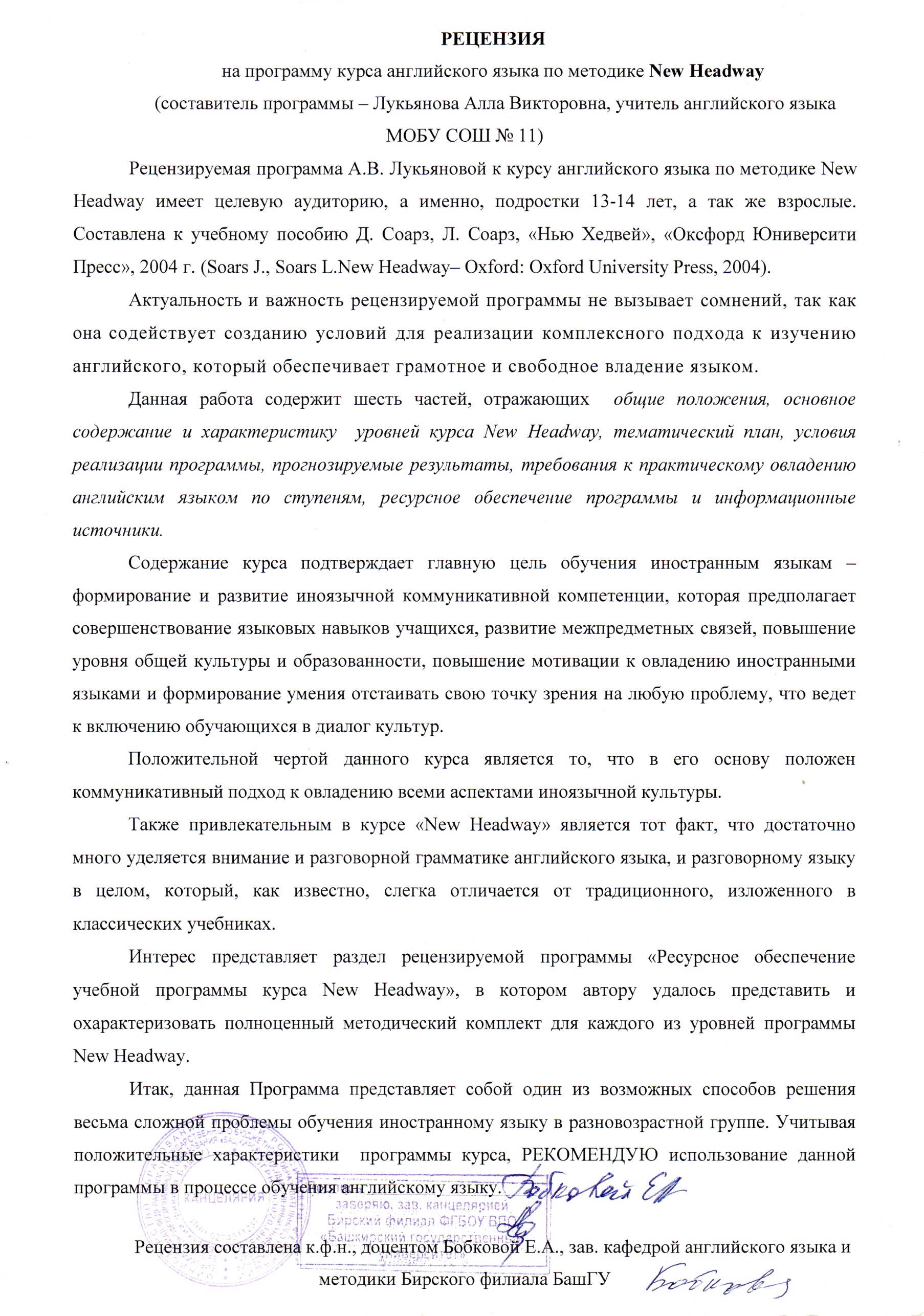 №разделаНазваниетемыСодержаниеразделаКол-вочасовUnit 1 Приветствия. Знакомство.Личная информация(имя, фамилия).Предметы вокруг нас. Числительные1-10.10Проверочный тест1Unit 2 Наш мирЛичная информация (место рождения). Страны, города. Числительные11-30	.10Проверочный тест1Unit 3 Личная информацияПрофессииЛичная информация (адрес, возраст, семейное  положение)Вежливые формы;10Проверочный тест1Unit 4 Семья и друзьяЧлены семьиОписание другаАлфавитРазговор по телефону10Проверочный тест1Unit 5 Это моя жизньСпорт, еда, напиткиЯзыки и национальностиЦены10Проверочный тест1Unit 6 Каждый деньОписание рабочего дняДни неделиПредлоги времен10Проверочный тест1Unit 7 Страны мира. ДостопримечательностиОписание любимых мест (вводятся прилагательные)Вопрос Can I …?	10Проверочный тест1Unit 8Твой домОписание дома, квартирыНазвание мест в городеКак пройти? 10Проверочный тест1Unit 9 С днем рождения!Люди и профессииДень рожденияМесяцыЧтение дат10Проверочный тест1Unit 10 Мы хорошо провели времяКак мы проводим выходныеВиды спорта и проведения досугаОтпуск, каникулы10Проверочный тест1Unit 11 Спорт и досугЧто я умеюРешение проблем10Проверочный тест1Unit 12 Магазины, кафе и покупкиЕдаВ ресторанеВ магазине10Проверочный тест1Unit 13 Одежда. Мода. СтильЦветаОдеждаОписание внешности человека10Проверочный тест1Unit 14Транспорт и путешествияТранспорт и виды передвиженияОсмотр достопримечательностей10Проверочный тест1Итоговый тест2Итого:   Итого:   Итого:   156№разделаНазваниетемыСодержаниеразделаСодержаниеразделаКол-вочасовКол-вочасовUnit 1 Здравствуйте!СтраныПредметы обиходаЧислительные 1-100Телефонные номераСтраныПредметы обиходаЧислительные 1-100Телефонные номера1010Проверочный тест11Unit 2 Люди вокруг тебяСемья и родственникиАнтонимыЕда и напиткиСемья и родственникиАнтонимыЕда и напитки1010Проверочный тест11Unit 3 Мир работыРабочий день и профессииНазывание времениРабочий день и профессииНазывание времени1010Проверочный тест11Unit 4 Не берите в головуДосугЛюбимое время годаНаречия частотностиДосугЛюбимое время годаНаречия частотности1010Проверочный тест11Unit 5 Где вы живете?Интерьер и обустройство кухни и гостинойдома в разных странах мираПредлоги местаИнтерьер и обустройство кухни и гостинойдома в разных странах мираПредлоги места1010Проверочный тест11Unit 6 Вы говорите по английски?КиноКомпьютерыОмонимыКиноКомпьютерыОмонимы1010Проверочный тест11Unit 7 Тогда и теперьПубличные заведенияВундеркиндыПраздникиПубличные заведенияВундеркиндыПраздники1010Проверочный тест11Unit 8Памятные датыИстория и выдающиеся политикиИзобретения и изобретателиИстория и выдающиеся политикиИзобретения и изобретатели1010Проверочный тест11Unit 9 Еда, которую вы любите!Отношения между людьми,Покупки и магазиныВ отелеВежливые просьбыОтношения между людьми,Покупки и магазиныВ отелеВежливые просьбы1010Проверочный тест11Unit 10 Больше и лучше!Жизнь в городеГорода с великой музыкальной историей: Вена, Ливерпуль и Новый ОрлеанСоставные существительныеЖизнь в городеГорода с великой музыкальной историей: Вена, Ливерпуль и Новый ОрлеанСоставные существительные1010Проверочный тест11Unit 11 Выглядишь отлично!Одежда для спорта, работы, вечеринокЧасти телаОдежда для спорта, работы, вечеринокЧасти тела1010Проверочный тест11Unit 12 Жизнь-приключение!Cамолеты и аэропортыПогодаПланы на будущееCамолеты и аэропортыПогодаПланы на будущее1010Проверочный тест11Unit 13 Время историйОсобенности национальной кухниКнигиОсобенности национальной кухниКниги1010Проверочный тест11Unit 14Вы когда-нибудь…?Экстремальные виды спортаЗдоровый образ жизниГорода мира и их достопримечательности.Экстремальные виды спортаЗдоровый образ жизниГорода мира и их достопримечательности.1010Проверочный тест11Итоговый тест22Итого:   Итого:   Итого:   Итого:   156156№разделаНазваниетемыСодержаниеразделаСодержаниеразделаКол-вочасовКол-вочасовUnit 1 Знакомство с вамиСпособы передачи информации между людьми в прошлом и настоящем,Воспоминания о детстве;Письмо другу;Способы передачи информации между людьми в прошлом и настоящем,Воспоминания о детстве;Письмо другу;1010Проверочный тест11Unit 2 Образ жизниОписание стран;Жизнь в США: люди делятся впечатлениями, иммигранты,Отрицательные и положительные стороны жизни в городе;Наши соседи;Описание стран;Жизнь в США: люди делятся впечатлениями, иммигранты,Отрицательные и положительные стороны жизни в городе;Наши соседи;1010Проверочный тест11Unit 3 Что потом?Детективный жанр: рассказы и газетные статьи; Обстоятельства времени;Детективный жанр: рассказы и газетные статьи; Обстоятельства времени;1010Проверочный тест11Unit 4 РынокПокупки в магазине;Предметы в ванной комнате;ЦеныПокупки в магазине;Предметы в ванной комнате;Цены1010Проверочный тест11Unit 5 Ваши планы на будущееПланы на будущее и личные амбиции;Каково быть тинэйджером; Подписание открытки;Планы на будущее и личные амбиции;Каково быть тинэйджером; Подписание открытки;1010Проверочный тест11Unit 6 Города мираБилл Гейтс;Люди и деньги: богатые и бедные, скупые и щедрые, отношение к деньгам;Билл Гейтс;Люди и деньги: богатые и бедные, скупые и щедрые, отношение к деньгам;1010Проверочный тест11Unit 7 СлаваРеклама;Знаменитости: поп звезда и футболист Манчестер  Юнайтед;Поп группы и поп музыка;Написание биографии;Реклама;Знаменитости: поп звезда и футболист Манчестер  Юнайтед;Поп группы и поп музыка;Написание биографии;1010Проверочный тест11Unit 8Да и нетПрофессии;Прием у доктора;Праздники в январе;Профессии;Прием у доктора;Праздники в январе;1010Проверочный тест11Unit 9 ПутешествияКрупнейший мегаполис мира; Какой будет жизнь в 21 веке?Указания направленияКрупнейший мегаполис мира; Какой будет жизнь в 21 веке?Указания направления1010Проверочный тест11Unit 10 Наши страхиСтрах и опасности, подстерегающие нас; Страх и опасности, подстерегающие нас; 1010Проверочный тест11Unit 11 Вещи, которые изменили мир Растения, серьезно изменившие мир: табак, хлопок и сахарный тростник;История жевательной резинки;Растения, серьезно изменившие мир: табак, хлопок и сахарный тростник;История жевательной резинки;1010Проверочный тест11Unit 12 Мечты и реальностьЗагадки Вселенной; Предрассудки и суеверия;Вежливые выраженияЗагадки Вселенной; Предрассудки и суеверия;Вежливые выражения1010Проверочный тест11Unit 13 Зарабатывание денегНеобычные способы зарабатывания денег;История Стивена Спилберга;Необычные способы зарабатывания денег;История Стивена Спилберга;1010Проверочный тест11Unit 14Люблю, но оставляю тебяИстория любви; Семейные ссоры;История любви; Семейные ссоры;1010Проверочный тест11Итоговый тест22Итого:   Итого:   Итого:   Итого:   156156№разделаНазваниетемыСодержаниеразделаСодержаниеразделаКол-вочасовКол-вочасовUnit 1 Как прекрасен этот мир!Семь чудес современного мира;Наиболее важные изобретения последнего столетия;Семь чудес современного мира;Наиболее важные изобретения последнего столетия;1212Проверочный тест11Unit 2 Будь счастлив!Звезды телевидения;Любимые виды спорта;Звезды телевидения;Любимые виды спорта;1111Проверочный тест11Unit 3 Рассказывая историиМузыка, литература, живопись;Любимый писатель, музыкант, художник;Музыка, литература, живопись;Любимый писатель, музыкант, художник;1111Проверочный тест11Unit 4 Делай правильноКак себя вести в разных странах мира;Национальные стереотипы;Этикет в разных странах мира;Как себя вести в разных странах мира;Национальные стереотипы;Этикет в разных странах мира;1212Проверочный тест11Unit 5 В путиПутешествия и география;Прогноз погоды;Посылание факса;Путешествия и география;Прогноз погоды;Посылание факса;1111Проверочный тест11Unit 6 Я обожаю это!Еда, кухня и рестораны;Английская кухня;Британский взгляд на жизнь в Америке, американский взгляд на жизнь в Англии;Еда, кухня и рестораны;Английская кухня;Британский взгляд на жизнь в Америке, американский взгляд на жизнь в Англии;1111Проверочный тест	11Unit 7 РаботаКарьера и пенсия; Азартные игры;Карьера и пенсия; Азартные игры;1212Проверочный тест11Unit 8Только представь себе!Кто хочет стать миллионером;Судьбы людей, выигравших огромные деньги;Кто хочет стать миллионером;Судьбы людей, выигравших огромные деньги;1111Проверочный тест11Unit 9 ОтношенияОдин человек способен изменить мир;Какой ты человек;Плюсы и минусы большой семьи;Один человек способен изменить мир;Какой ты человек;Плюсы и минусы большой семьи;1111Проверочный тест11Unit 10 ПристрастияЧеловеческие слабости: курение, коллекционирование, навязчивые идеи;Человеческие слабости: курение, коллекционирование, навязчивые идеи;1212Проверочный тест11Unit 11 Расскажи мне об этом!Научные знания;Забывчивое поколение;Плюсы и минусы городской жизни;Научные знания;Забывчивое поколение;Плюсы и минусы городской жизни;1111Проверочный тест11Unit 12 Знаменательные события жизниТрадиции и обычаи, связанные с вехами в жизни людей: рождение ребенка, свадьба, похороны;Газеты и журналистика.Традиции и обычаи, связанные с вехами в жизни людей: рождение ребенка, свадьба, похороны;Газеты и журналистика.1111Проверочный тест11Итоговый тест22Итого:   Итого:   Итого:   Итого:   150150№разделаНазваниетемыСодержаниеразделаСодержаниеразделаКол-вочасовКол-вочасовUnit 1 Нет места лучше дома!Жизнь в другой стране: за и против;Иммигранты;Необычное жилье; Жизнь в другой стране: за и против;Иммигранты;Необычное жилье; 1212Проверочный тест11Unit 2 Туризм и путешествия.Tуризм: неужели он разрушает все к чему прикасается; Воспоминания о детстве; Tуризм: неужели он разрушает все к чему прикасается; Воспоминания о детстве; 1111Проверочный тест11Unit 3 Что за история!Книги и фильмы: как их представляют, и что о них можно рассказать; Отзыв на книгу;Книги и фильмы: как их представляют, и что о них можно рассказать; Отзыв на книгу;1111Проверочный тест11Unit 4 Ничего кроме правды!Бизнес и торговля: исследование привычек покупателей, история развития торговли, мировые рынки;Семья англичан, открывших во Франции ресторан английской кухни, делится своим опытом и впечатлениями; Бизнес и торговля: исследование привычек покупателей, история развития торговли, мировые рынки;Семья англичан, открывших во Франции ресторан английской кухни, делится своим опытом и впечатлениями; 1212Проверочный тест11Unit 5 Взгляд в будущееCемья: брачный контракт, свадебные церемонии, идеальные супруги; Cемья: брачный контракт, свадебные церемонии, идеальные супруги; 1111Проверочный тест11Unit 6 Сделать большимБилл Гейтс- человек, который может купить все; Описание любимой части города;Реклама;Билл Гейтс- человек, который может купить все; Описание любимой части города;Реклама;1111Проверочный тест11Unit 7 Поладить друг с другомСовременная бытовая техника и наш быт;Быт 50 лет назад, без чего мы не можем прожить; Телевидение: за и против; Современная бытовая техника и наш быт;Быт 50 лет назад, без чего мы не можем прожить; Телевидение: за и против; 1212Проверочный тест11Unit 8Во все тяжкиеБиографии знаменитых людей;Писатели и Голливуд; Какие изменения произошли в жизни женщин за последние два столетия; Биографии знаменитых людей;Писатели и Голливуд; Какие изменения произошли в жизни женщин за последние два столетия; 1111Проверочный тест	11Unit 9 Друзья навсегда!Загадки Вселенной; Что может вспомнить человек, доживший до 100 лет;Загадки Вселенной; Что может вспомнить человек, доживший до 100 лет;1111Проверочный тест11Unit 10 Рискуя жизньюЛюди и деньги: богатые и бедные, скупые и щедрые, отношение к деньгам; Бездомные люди и те, кто им пытается помочь; Люди и деньги: богатые и бедные, скупые и щедрые, отношение к деньгам; Бездомные люди и те, кто им пытается помочь; 1212Проверочный тест11Unit 11 В своих мечтах!Каково жилось в Англии времен Генриха VIII и Елизаветы I (XV-XVI века); Любовь и человеческие взаимоотношения: что важнее - карьера или семья, семейные секреты;Каково жилось в Англии времен Генриха VIII и Елизаветы I (XV-XVI века); Любовь и человеческие взаимоотношения: что важнее - карьера или семья, семейные секреты;1111Проверочный тест11Unit 12 Никогда не поздноТворчество: Микеланджело - один из величайших творцов в истории искусства; Создание атомной бомбы; Величайшие события 20-го столетияТворчество: Микеланджело - один из величайших творцов в истории искусства; Создание атомной бомбы; Величайшие события 20-го столетия1111Проверочный тест11Итоговый тест22Итого:   Итого:   Итого:   Итого:   150150№разделаНазваниетемыСодержаниеразделаСодержаниеразделаКол-вочасовКол-вочасовUnit 1 Наша земля - ваша земля!Эмигранты: ставшие знаменитостями и оставшиеся безвестными;Cтраны и национальности: стереотипы и реальность;Эмигранты: ставшие знаменитостями и оставшиеся безвестными;Cтраны и национальности: стереотипы и реальность;1212Проверочный тест11Unit 2 Не лезет за словом в карманЛитература: различия жанров и стилей;Айрис Мердок: судьба, творчество, старость;Оскар Уайлд: его пьесы и знаменитые цитаты;Литература: различия жанров и стилей;Айрис Мердок: судьба, творчество, старость;Оскар Уайлд: его пьесы и знаменитые цитаты;1111Проверочный тест11Unit 3 Большой бизнесМир большого бизнеса;Противоречия современного мира: индустрия потребления, экономика и расходы, правительство и кризисы;Продажи и рекламные компании; Мир большого бизнеса;Противоречия современного мира: индустрия потребления, экономика и расходы, правительство и кризисы;Продажи и рекламные компании; 1111Проверочный тест11Unit 4 ЗнаменитостьКульт успеха: звезды и знаменитости, слава и завистники, богатство и причуды;Лайза Миннелли - звезда Голливуда;Культ успеха: звезды и знаменитости, слава и завистники, богатство и причуды;Лайза Миннелли - звезда Голливуда;1212Проверочный тест11Unit 5 Любовь это…?Любовь: как знакомятся люди, эмоции и страсти;Любовь: как знакомятся люди, эмоции и страсти;1111Проверочный тест11Unit 6 НовостиСредства массовой информации: новости, газеты, "желтая" пресса и респектабельные издания;Средства массовой информации: новости, газеты, "желтая" пресса и респектабельные издания;1111Проверочный тест11Unit 7 Мудрое словоМудрость разных веков и поколений, советы и наставления, отцы и дети;Мудрость разных веков и поколений, советы и наставления, отцы и дети;1212Проверочный тест11Unit 8Другой образИскусство: живопись и скульптура; Мир Уолта Диснея: мультипликация и Диснейлэнд;Искусство: живопись и скульптура; Мир Уолта Диснея: мультипликация и Диснейлэнд;1111Проверочный тест	11Unit 9 Уроки историиУроки истории: извержение Везувия, первый радиосигнал, посланный через Атлантику, первый перелет через Ла-Манш, крушение Титаника, первая высадка на Луну;Анекдоты и шутки на исторические темы; Уроки истории: извержение Везувия, первый радиосигнал, посланный через Атлантику, первый перелет через Ла-Манш, крушение Титаника, первая высадка на Луну;Анекдоты и шутки на исторические темы; 1111Проверочный тест11Unit 10 Прекрасное телоCпорт: развлечение и бизнес, здоровье и риск;Человеческий организм и тело, фитнесс и мировые рекорды;Cпорт: развлечение и бизнес, здоровье и риск;Человеческий организм и тело, фитнесс и мировые рекорды;1212Проверочный тест11Unit 11 Край земли!Планета Земля: Гренландия - самый большой остров в мире, Тристан-да-Кунья - самый удаленный от суши остров в мире, Занзибар - самый экзотичный остров в мире, Сандерлэнд - город на юге Англии;Планета Земля: Гренландия - самый большой остров в мире, Тристан-да-Кунья - самый удаленный от суши остров в мире, Занзибар - самый экзотичный остров в мире, Сандерлэнд - город на юге Англии;1111Проверочный тест11Unit 12 Жизнь продолжаетсяВремя и наше восприятие времени;Сальвадор Дали: история творчества и любви;Чудеса: паломничество в святые места.Время и наше восприятие времени;Сальвадор Дали: история творчества и любви;Чудеса: паломничество в святые места.1111Проверочный тест11Итоговый тест22Итого:   Итого:   Итого:   Итого:   150150Британский стандартОписание уровнейСтандарт Совета ЕвропыРоссийский стандартProficiencyЛегко понимает все услышанное и прочитанное. Может составить резюме, основываясь на различных устных и письменных источниках, воспроизводя аргументы, мнения и оценки. Говорит спонтанно, быстро, точно дифференцируя оттенки значений даже в наиболее сложных ситуациях.MasteryСовершенное владение языкомAdvancedПонимает объемные, сложные тексты по широкому кругу проблем. Адекватно интерпретирует прочитанное и услышанное. Говорит спонтанно, в быстром темпе, не испытывая затруднений в подборе языковых средств. Гибко и эффективно использует язык в повседневном общении, а также в научной и профессиональной деятельности. Может создать четкий, хорошо структурированный подробный текст по сложной проблеме, демонстрируя владение связующими и текстообразующими средствами.EffectiveOperationalProficiencyВысокийUpper-IntermediateПонимает основные идеи сложных текстов по конкретной и абстрактной тематике, умеет вести узкоспециальные дискуссии в своей области. Говорит спонтанно, достаточно бегло, что делает возможным регулярное общение с носителями языка, не вызывая при этом напряжения ни у одной из сторон. Может создавать четкие, подробные тексты по широкому кругу проблем, высказывать собственную точку зрения, анализировать сильные и слабые стороны позиций участников дискуссии.VantageПороговый(продвинутый)IntermediateПонимает основные положения четкого сообщения по знакомой тематике, постоянно возникающие на работе, в школе, на отдыхе и т.д. Может быть адекватным собеседником в стандартных и нестандартных ситуациях, которые возникают во время пребывания в стране изучаемого языка. Может создать простой связный текст по теме, либо хорошо знакомой, либо представляющей личный интерес. Может описать свои впечатления, события, ожидания и надежды, стремления, кратко изложить и обосновать свое мнение и планы на будущее.ThresholdПороговыйElementaryПонимает отдельные предложения и часто встречающиеся выражения, относящиеся к основным сферам жизни (семья, покупки, устройство на работу и т.п.) Может выполнять задания, связанные с простым обменом информацией на знакомые или бытовые темы. В простых выражениях может рассказать о себе, своих родных и близких, описать основные аспекты повседневной жизни.WaystageДопороговыйBeginnerПонимает и может употреблять простейшие фразы, необходимые для выполнения конкретных задач. Может представиться/представить других, задать/ответить на вопросы о месте жительства, знакомых, имуществе. Может участвовать в несложном разговоре, если собеседник говорит медленно и отчетливо и готов оказать помощь.Breakthrough